2020广西水利发展统计公报广西壮族自治区水利厅2021年10月目录一、水利固定资产投资…………………………二、重点水利建设………………………………三、主要水利工程设施…………………………四、水资源利用与保护…………………………五、防洪抗旱……………………………………六、水利改革与管理……………………………七、水利行业状况………………………………2020年是极不平凡的一年，是决胜全面建成小康社会和“十三五”规划收官之年。面对突如其来的新冠肺炎疫情的严重冲击，在自治区党委、政府的坚强领导下，我们坚持以习近平新时代中国特色社会主义思想为指导，积极践行水利改革发展总基调，坚持不懈抓项目、抓投资、抓完成，持续强化抓管理、抓改革、抓创新，克服诸多不利，战胜重重困难，水利工作保持了持续稳定快速发展的良好态势，为全区经济社会发展提供了有力支撑和保障，为我区决战脱贫攻坚、决胜全面建成小康社会作出重要贡献。一、水利投资及完成情况2020年全区共落实中央及自治区投资99.3亿元，较上年下降17.3%，其中中央投资63.67亿元，较上年减少23.5%，自治区投资35.6亿元，较上年减少2.2%。截止2020年12月底，共分解下达投资计划118.82亿元，其中中央投资63.67亿元，自治区投资35.6亿元，市县投资19.56亿元。2020年，全区共完成水利固定资产投资184.37亿元，同比增长17.2%，比全区固定资产投资增速高13个百分点。2020年全区纳入水利部水利统计管理信息系统投资计划93.92亿元，截至12月31日，已全部分解录入系统，其中中央投资57.20亿元，地方投资36.72亿元，总共分解631个项目，其中有投资完成数的项目631个，占比100%。全年累计完成投资90.18亿元，总体完成率96.02%，较全国总体完成率94.9%高0.72个百分点，其中重大项目完成33.79亿元，完成率99.94%，面上项目完成56.39亿元，完成率93.82%，全面完成水利部“重大水利项目年度投资计划完成90%以上，面上项目年度计划完成80%以上”目标。根据水利部、国家发展改革委《对真抓实干成效明显地方进一步加大水利建设激励支持力度的实施办法》，我区在重大水利工程项目年度中央水利投资计划年底完成率、其他中央预算内投资项目的年度中央投资水利投资计划年底完成率、年度中央预算内水利投资计划地方投资落实数等方面均超水利部年度目标要求。二、重点水利建设在建重大水利工程。1.大藤峡水利枢纽2020年完成投资24.5亿元，完成率100%，其中完成中央投资4亿元，完成率100%。年内完成土石方开挖255万立方米，土石方填筑135万立方米，混凝土72.5万立方米，征地0.06万亩，移民搬迁3050人。左岸泄水坝段泄水闸22#～33#坝段全线浇筑至64米设计高程；弧形工作闸全部调试完成，上游水库蓄至52米高程。左岸厂房8#机4月30日正式投产；7#机组6月22日正式投产；6#机组7月30日正式投产。船闸闸室左、右边墙全部浇筑到顶；底板浇筑至13.95米设计高程。船闸主体及事故门库坝段墙后填筑基本完成；船闸已完成有水联合调试工作，实现船闸试通航。南木江副坝、黔江副坝粘土心墙石渣坝段全断面填筑至65米设计高程。右岸二期上下游围堰已填筑至设计高程；1#~5#机组最高浇筑至5.8米高程，1#~11#挡水坝段最高浇筑至64米高程，19#~21#泄水闸坝段最高浇筑至42米高程。2.西江干流治理2020年完成投资5.6亿元，完成率100%，其中完成中央投资3.3亿元。梧州市城区河西堤达标加固工程累计完成治理堤段2公里，61262立方坡脚堆石和2543根混凝土灌注桩施工完成；C20混凝土齿墙混凝土浇筑1.8公里，完成75%；“L”型承台挡墙完成2公里，完成47%。梧州市城区河东堤达标加固工程1676根混凝土灌注桩和3.6公里道路平整施工完成。梧州市城区钱鉴段治理工程374根混凝土灌注桩施工完成。藤县乡村浔江左岸新安至保安段治理工程完成护脚挡墙建设9960米；完成护岸建设4.5公里。藤县乡村浔江右岸南安段治理工程护脚挡墙完成0.5公里；完成护岸建设0.5公里。藤县乡村浔江思礼洲及禤洲岛治理工程左岸护脚墙完成590米；右岸护脚墙完成750米；完成护岸建设0.5公里。桂平市城区河南防护治理工程完成1933米混凝土挡墙浇筑；完成1830米护坡的生态格网绿滨垫铺筑。3.桂中治旱乐滩水库引水灌区二期工程2020年完成投资4.65亿元，完成率100%，其中完成中央投资0.64亿元，完成率100%。年内完成土石方开3468.13万立方米，征地285.4亩。工程干渠隧洞累计掘进11.66公里，占总长11.66公里的100％；明渠建设63.09公里，占总长64.2公里的98.27％；渡槽建成35.77公里，占总长36.13公里的99％。累计干渠主体完成开挖建设110.2公里，占总建设长度111.98公里的98.41%。二期支渠累计完成开挖67公里，完成支渠总长165.71公里的40.4%。4.驮英水库及灌区工程2020年完成投资12.16亿元，项目投资完成率100%，其中完成中央投资6.16亿元，完成率100%。年内完成土石方开挖331.9万立方米，征地0.2万亩。水库枢纽导流泄洪隧洞完成放水塔交通桥铺装层砼浇筑施工，具备通车条件。总干渠隧洞累计掘进12904米，完成46.11%。那佳—南庆隧洞累计掘进10398.7米，占总长12975米的80.14%，剩余2576.3米。四大干渠隧洞工程累计掘进7364.12米，完成82.65%；明渠工程累计完成80.65公里，完成51.46%。5.百色水库灌区工程2020年完成投资10.8亿元，项目投资完成率100%，其中完成中央投资4.7亿元，完成率100%。年内完成土石方开挖282.6万立方米，征地6577.65亩。累计生产钢筒混凝土管（PCCP）27.54公里，占总长33.175公里的83.03%；球墨铸铁管累计运输到施工现场183.9公里，占总长277.321公里的66.31%。累计完成管道安装122.65公里，占总长339公里的36.18%；6条隧洞已开工5条，累计掘进5183米，占总长8784米的59.01%；累计完成高位水池11座；保群泵站完成水泵机组安装；林逢泵站完成主泵房主体土建工程，完成水泵吊装。大江大河治理。全年在建主要支流治理工程42处，累计完成投资18.6亿元，完成率94.13%。水库枢纽工程。全年新建中型水库工程7座，累计完成投资10.12亿元，完成率90.64%；全年在建病险水库除险加固工程38座，累计完成投资5.54亿元，完成率94.09%；当年安排中央投资4.82亿元用于水库除险加固任务，基本完成除险加固任务26座。农村水电。全年安排中央投资0.1565亿元，新增电站6座，投产发电设备容量2.68万千瓦。当年在建电站13座，装机容量9.37万千瓦。水土保持。全区水利部门历年累计完成水土保持生态工程投资达33.26亿元，其中2020年水利部门完成水土保持生态工程投资达4.01亿元，完成水土流失综合治理面积677.93平方公里。我区水土流失重点防治工程投入得到加强，重点生态脆弱区得到有效的治理和保护。三、主要水利工程设施堤防和水闸。全区已建成江河堤防4701.9万公里，累计达标堤防2307.7万公里，堤防达标率为49.08%；其中一、二级达标堤防长度为153.1万公里，达标率为80.01%。全区已建成江河堤防保护人口1264.7万人，保护耕地315.6千公顷。全区已建各类水闸4286座，其中大型水闸49座。在全部已建水闸中，河湖引水闸675座，水库引水闸808座。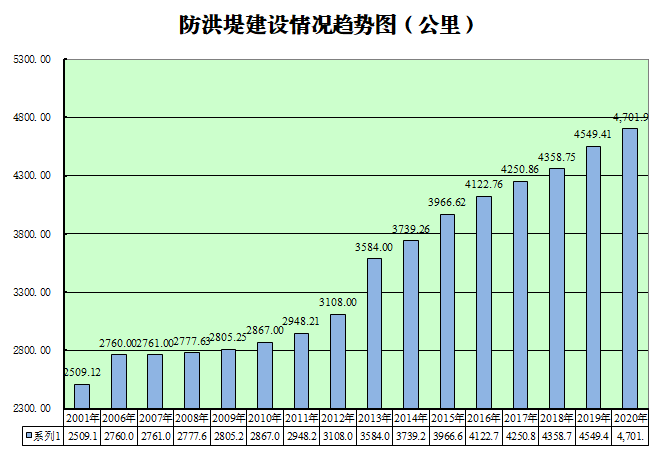 水库及枢纽。全区各类水库4545座，水库总库容715.77亿立方米。其中，大型水库61座，总库容601.25亿立方米，占全部总库容的83.73%；中型水库232座，总库容68.31亿立方米，占全部总库容的9.51%。农业灌溉。全区设计灌溉面积万亩以上的灌区共3525处。其中，设计灌溉面积5万～30万亩灌区75处，有效灌溉面积244.91千公顷；30万亩以上大型灌区11处，有效灌溉面积209.35千公顷。截至2020年底，全区农田有效灌溉面积达到1731.03千公顷，占全区灌溉面积的95.66%。全区工程节水灌溉面积达到1189.27千公顷，占全区农田有效灌溉面积的68.70%。在全部工程节水灌溉面积中，低压管灌面积194.55千公顷，喷、微灌面积133.28千公顷，其他工程节水灌溉面积671.81千公顷。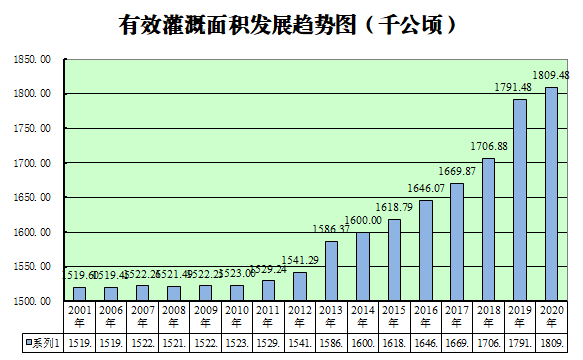 机电井和泵站。全区已累计建成各类机电井865005眼，其中，浅层地下水机电井863499眼，深层地下水机电井1506眼；泵站12138处，其中大型泵站11处、中型90处、小型12037处。农村水电。2020年末，全区共建成农村水电站2358座，装机容量464.34万千瓦，年发电量达到145.82亿千瓦时。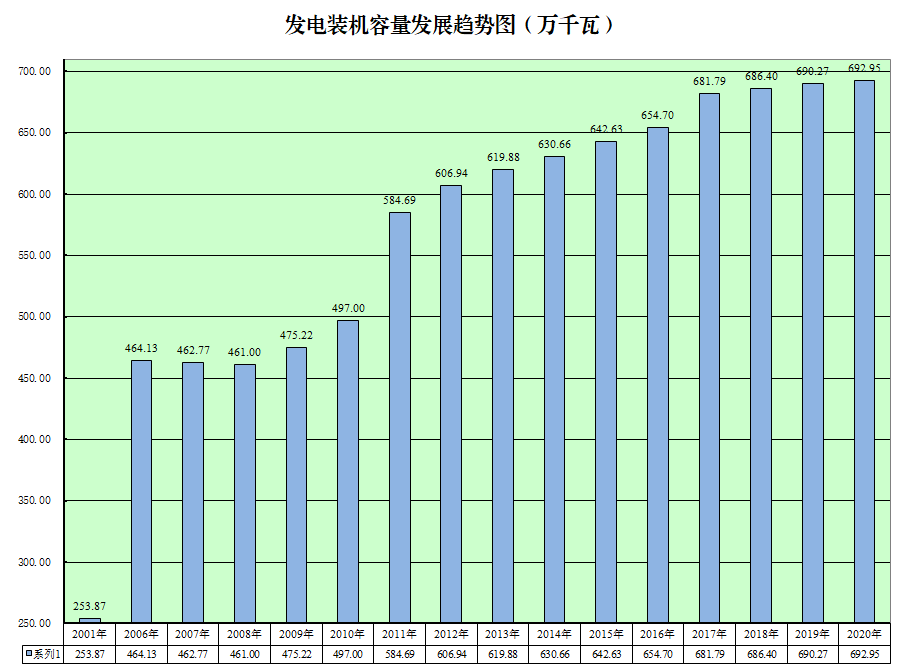 水土保持工程。截至2020年底全区各部门历年累计完成水土流失综合治理面积达42967.98平方公里，历年累计实施生态封育保护面积达12261.75平方公里，其中2020年全区新增水土流失综合治理面积2059.04平方公里，新增生态封育保护面积997.99平方公里。截至2020年底水利部门历年累计完成水土流失综合治理面积9984.86平方公里，历年累计实施生态封育保护面积7572.5平方公里，其中2020年水利部门完成水土流失综合治理面积677.93平方公里，实施生态封育保护面积650.23平方公里。四、水资源利用与保护2020年全区水资源总量为2114.8亿m3，年降水量1669.4mm，比多年平均值偏多8.6%。2020年全区总供水量261.1亿m3，比上年减少22.4亿m3，其中地表水供水量249.8亿m3，地下水供水量9.1亿m3，其他水源供水量2.2亿m3。总用水量261.1亿m3，其中农业用水量186.9亿m3，工业用水量34.7亿m3，生活用水量35.4亿m3，生态环境用水量4.1亿m3。2020年，全区人均综合用水量520m3，万元地区生产总值用水量117.8m3，万元工业增加值用水量66.5m3。2020年，自治区本级水资源专项经费安排4000万元，实施完成38项饮用水水源地保护工程项目建设；完成2019年下达资金的桂林阳朔县、梧州蒙山县、贺州平桂区河湖连通项目验收工作。完成20个国家级重要饮用水水源地安全保障达标建设评估，优良率达95%。2020年没有发生重大水污染环境事件。完成《广西地下水管控指标确定方案》编制，确立我区地下水取用水总量、水位控制指标，为遏制地下水不合理开采提供基础依据。将72条河流列入自治区级生态流量保障重点河湖名录，完成7条重点河流生态流量保障方案编制，明确了7条重点河流18个考核断面、生态流量目标、监测预警及责任主体，生态流量保障方案经自治区人民政府同意印发实施。自治区本级财政安排右江、漓江流域上下游横向生态保护补偿试点奖励资金4000万元，推动百色、南宁及桂林市相关县（市、区）成功签订生态保护补偿协议，河流水生态保护补偿金发放实现零突破。五、防洪抗旱2020年，全区洪涝灾害总体水平情况属一般灾害年。全区农作物受灾面积49.03千公顷，受灾人口207.92万人，直接经济损失45.18亿元。除防城港、钦州和崇左市以外，其余11市均遭受了不同程度的洪涝灾害，其中受灾最严重的桂林市因洪涝灾害直接经济损失达30.77亿元，占全区的68.1%，贺州、百色、柳州、河池、梧州等5市因洪涝灾害直接经济损失共12.94亿元，占全区的28.6%，玉林、来宾、南宁、贵港、北海等5市各市因洪涝灾害直接经济损失均小于1亿元。全区旱灾总体水平情况偏轻。梧州、玉林、崇左、百色等市局部地区旱情相对较重。全区农田因旱受灾面积185.50千公顷，成灾面积81.31千公顷，直接经济损失5.36亿元。全区因旱累计有24.10万城乡人口、1.62万头大牲畜发生临时性饮水困难。全年中央下拨用于防汛抗旱的应急度汛和水利救灾经费1.08亿元。全年减少受灾人口124.28万人，转移人员10.23万人，减淹耕地253.67千公顷，避免13座县级以上城区受淹，防洪减灾经济效益18.94亿元。六、水利改革与管理水利规划和前期工作。按照水利部统一部署以及广西水利发展要求，开展了广西壮族自治区水安全保障规划、广西“十四五”水安全保障规划思路报告、广西大中型水库及中小型水电站生态流量调查及监测系统规划、广西全国重要饮用水水源地安全保障达标建设评估等24项水利规划编制工作，推进了洋溪水利枢纽、长塘水库、玉林市龙云灌区、大藤峡灌区、下六甲灌区、那垌水库、左江治旱黑水河灌区等重大工程前期工作。广西壮族自治区水安全保障规划。2020年4月，对柳州、百色、河池、来宾、崇左5市进行了视频调研；5月，初步完成总报告及合同原定的8个专题研究报告，并向水利厅汇报中间成果；9月，按水利厅对中间成果反馈意见修改完成总报告及专题研究报告提交总院专家组内审；11月，根据内审意见修改完善，并向水利厅汇报初步成果；12月，按水利厅对初步成果反馈意见再次修改完善，完成征求意见稿并征求地市意见。广西“十四五”水安全保障规划思路报告。2020年4月，听取水利机关各业务处（室）意见，对《广西水利改革发展“十四五”规划工作思路报告》进一步完善；9月，根据水利部印发的《全国“十四五”水安全保障规划思路报告》，结合水利厅意见修改完善报告，《广西水利改革发展“十四五”规划工作思路报告》更名为《广西“十四五”水安全保障规划思路报告》；11月，水利厅组织召开咨询会，根据各方意见修改完善并形成报告终稿；11月26日，水利厅以《自治区水利厅关于印发广西“十四五”水安全保障规划思路报告的通知》（桂水规计〔2020〕65号）印发了《广西“十四五”水安全保障规划思路报告》。洋溪水利枢纽工程前期工作。2020年1月，水利部水利水电规划设计总院对《广西柳江防洪控制性工程洋溪水利枢纽可行性研究报告》进行了审查，并形成《广西柳江防洪控制性工程洋溪水利枢纽可行性研究报告审查会议纪要》；8月，编制完成《广西柳江防洪控制性工程洋溪水利枢纽可行性研究报告》（报批稿），并提交报告，目前可研报告通过水利部审查，并报国家发改委。长塘水库前期工作。2020年4月，水利部水规总院召开长塘水库工程规模认证技术讨论视频会，对工程规模和主要建设内容进行了明确；5月，完成工程主体可研报告、工程规模论证专题报告和工程建设征地移民安置规划大纲的修改编制工作并上报总院审查，总院组织开展复审会；8月，自治区人民政府批复广西寿城自治区级自然保护区功能区划，水利部水规总院已完成工程可研报告审查并出具审查意见上报水利部。玉林市龙云灌区前期工作。2020年6月，自治区人民政府以“桂政发〔2020〕22号”下达龙云灌区工程停建令。10月，编制完成《广西玉林市龙云灌区工程可行性研究报告（咨询稿）》，并提交水利部水利水电规划设计总院。大藤峡灌区前期工作。2019年11月印发了大藤峡水利枢纽灌区工程规划的审查意见；自治区人民政府于2020年5月2以“桂政发〔2020〕17号”下达工程停建令；2020年10月编制完成了可行性研究报告送审稿并报送水利厅审查。下六甲灌区前期工作。2020年7月，水利部水利水电规划设计总院召开灌区规划审查会；11月，水利部水利水电规划设计总院召开灌区规划复审会；12月，以水总函〔2020〕508号印发来宾市下六甲灌区工程规划报告审查意见，自治区水利厅以桂水规计〔2020〕71号印发来宾市下六甲灌区工程规划报告审查意见。全面推行河长制湖长制。2020年两位自治区总河长及四位自治区河长以上率下，巡河调研，研究部署河湖管理保护工作，现场协调督办重大问题，颁布自治区第4号总河长令，持续深入推进“河长巡河”“河长治污”“清四乱”“河湖划界”“岸线规划”“美丽幸福河湖建设”。推动解决系列重难点问题。2020年全区52个国家地表水考核断面水质优良（Ⅰ～Ⅲ类）比例实现100%，排名全国第一。有9个市入围全国地级及以上城市地表水环境质量前30名。2020年，水利部印发《关于表彰全面推行河长制湖长制先进集体和先进个人的决定》,我区水利厅河长制工作处等10家单位27名个人光荣上榜。因河长制湖长制工作推进力度大、河湖管理保护成效明显，我区柳州区鹿寨县获国务院办公厅予以督查激励通报表扬，2021年在安排中央财政水利发展资金时适当倾斜，并给予1000万元奖励，用于河长制湖长制及河湖管理保护工作。在推进河湖“清四乱”常态化规范化方面。全区各级河湖长巡河巡湖近120万人次，推动2188个河湖“四乱”问题整治销号；清理非法占用河道岸线813.9公里，拆除违法建筑61.8平方米，清除非法网箱养殖48.9万平方米，清理非法采砂点461个等，河湖管理面貌不断改善。在水污染防治攻坚战方面。推动建成723个镇级污水处理设施；推广测土配方施肥面积稳定在6400万亩次以上，农药使用量比上年减少约335吨（折百）；规模养殖场粪污处理利用设施设备配套率和粪污综合利用率分别达95.48%和88.5%；船舶污染物接收处置覆盖率达99%；70段城市黑臭水体基本消除黑臭；300个行政村生活污水治理项目全面完成。在河湖水域岸线空间管控方面。完成17914条（个）河湖管理范围划定，划界河流11.2万公里。自治区领导担任河长的西江、柳江、郁江、桂江干流水域岸线保护与利用规划已完成，其他流域面积1000平方公里以上河流已完成67条（段）。完成左江、右江、邕江、红水河4条（段）重点河流自然资源统一确权登记主体工作。在河湖管护长效机制建设方面。推进落实“河湖长+检察长”“河湖长+警长”等工作机制，全区各级检察机关对水生态环境保护问题线索立案404件，发出检察建议书243份；各级公安机关侦办涉水违法犯罪案件243起，以法治推动重点问题解决。在推进美丽幸福河湖建设方面。印发了广西美丽幸福河湖建设评价标准，扎实有序推进40条（段、个）美丽幸福河湖建设。南宁百里秀美邕江、柳州百里柳江、桂林两江四湖、河池下枧河等成为壮美广西的靓丽名片。在河湖管理保护宣传方面。组织开展“民间河长”“河小青”“关爱山川河流·保护母亲河”等志愿活动，组织发展5000多支“广西环保妈妈志愿服务队”、1.2万支“桂姐姐宣讲队”和14.7万多名巾帼志愿者，广泛宣传河长制湖长制有关政策，激发广大人民群众治水护水主人翁意识，引导村民完善村规民约，广泛凝聚河湖管护合力。水土保持管理。2020年全区共审批生产建设项目水土保持方案3503个，其中自治区审批的大中型项目水土保持方案9个，涉及防治责任范围5333.61平方公里。全区全年对583个生产建设项目进行水土保持设施验收报备，对8892个项目进行了执法检查。水利监督管理。2020年，全厅开展三大类30项监督指导计划，组织63次监督指导工作，其中明查42次，四不两直21次。共派出426个组次，共投入4295人次，书面反馈542份指导意见，发现各类问题10799个，问题总体整改率达为72%。监督聚焦农村人饮，水利稽察，工程安全、质量，水库运行安全和水资源三条红线考核，占批次总数的63.5%。配合完成水利部3批次稽察，问题整改率98.1%。对173个水利工程项目(231个标段）共1820个点实施监督检测。依据监督结果和有关规定，全区水利系统共问责了221家单位、307名人员。296名质量管理人员经考核合格发放证书对全区市县水利行业350人进行水利行业强监管业务培训。抽查14家检测机构，组织全区33家水利工程质量检测机构开展检剧单位检测能力比对试验和沥青心墙筑坝技术培训。七、水利行业状况职工队伍状况。广西水利系统现有统计单位1582个，较上年减少6.78%，其中：企业52个，较上年减少1.89%，事业1413个（其中参公单位331个），较上年减少7.34%，机关117个，较上年减少1.68%。截至2020年12月底，全区水利系统从业人员20342人，较上年减少8.28%，在岗位职工19234人，较上年减少9.16%。在岗人员中，党政人员4264人，较上年减少1.98%，其中厅局级12人，县处级292人，乡科级1957人，乡科级以下2003人；专业技术人员7078人，较上年减少10.36%，其中高级职称608人（其中31人为正高级职称），中级职称2180人、初级职称2630人，见习139人，其他1521人；经营管理人员387人，较上年减少8.29%，其中董事、监事10人，党委（党组）负责人7人，部门负责人98人，其他经营管理人员225人；工勤技能人员7505人，较上年减少11.77%，其中高级技师0人，技师217人，高级工3098人，中级工2193人，初级工590人，无等级1407人。职工工资情况。2020年全区水利系统从业人员工资总额1715216千元，其中在岗职工工资总额1678764千元，同比减少61646千元。从业人员平均工资84203.86元，同比人均79695.44元增加了4508.42元，增幅5.66%，在岗职工工资人均87024.06元，同比人均81964.25元增加了5059.81元，增幅6.17%。职工培训情况。2020年全区水利系统培训总投入14473千元，较上年减少26.63%，人均投入金额752元，较上年减少19.31%，总共培训109671人次，较上年减少7.57%，脱产培训481962学时，人均培训98学时广西水利发展主要指标表注：2011年水利普查数据为2012年年底数2020年面上重点水利前期工作审查审批情况表2020年面上重点水利前期工作审查审批情况表2020年面上重点水利前期工作审查审批情况表2020年面上重点水利前期工作审查审批情况表2020年面上重点水利前期工作审查审批情况表2020年面上重点水利前期工作审查审批情况表序号项目类型审查项目出具审查意见项目（含上年结转、下放市县项目）批复项目备注1中小河流治理374出具审查意见和批复数量含2020年以前项目2病险水库161518出具审查意见和批复数量含2020年以前项目3水源工程444出具审查意见和批复数量含2020年以前项目4主要支流111914出具审查意见和批复数量含2020年以前项目5其他242620出具审查意见和批复数量含2020年以前项目合计587160出具审查意见和批复数量含2020年以前项目指标单位2011年水利普查数据2013年2014年2015年2016年2017年2018年2019年2020年共建成大小水利工程处124317112614771273866128542612918881297946130501912806071280553其中：水库座454445444545454545404537453745364545塘坝座409044092240931410014127041291412914129141304窖池座2325274243610251410256264260658265108269847280879278059水电站座243624362439244224382440243324342445泵站工程处110731128511424117841191712034121171213512138水闸（设计过闸流量≥1立方米/秒）座420642114220422942384256425642684286机电井眼866852868337869669870675870127870388870578864661865005灌区（灌溉面积≥2000亩）处9799899909909931006997997997城乡集中式供水工程处769038515190067953279754197892999607040372771有效灌溉面积千公顷1571.211586.3716001693.061646.071669.871706.881791.481809.477节水灌溉面积千公顷780.77800.47897.64951.371030.841067.931137.731162.851189.274除涝面积千公顷213.97230.93231.44241.25237.38234.92235.32236.92237.24水土流失面积千公顷1604.541735.651931.762107.342284.892463.762647.732845.5083048.046建成堤防公里4277.024492.24649.144884.855043.095180.945291.625495.175646.58其中：达标堤防公里1056.091269.91431.731637.381790.391884.631978.792153.182307.69防渗渠道公里1219515174.2616480.7618175.9519869.8721329.3921700.8721899.822202.01